                                                 Начальник ИДН и участковые инспектора инспекции по делам несовершеннолетнихПолоцкого РОВД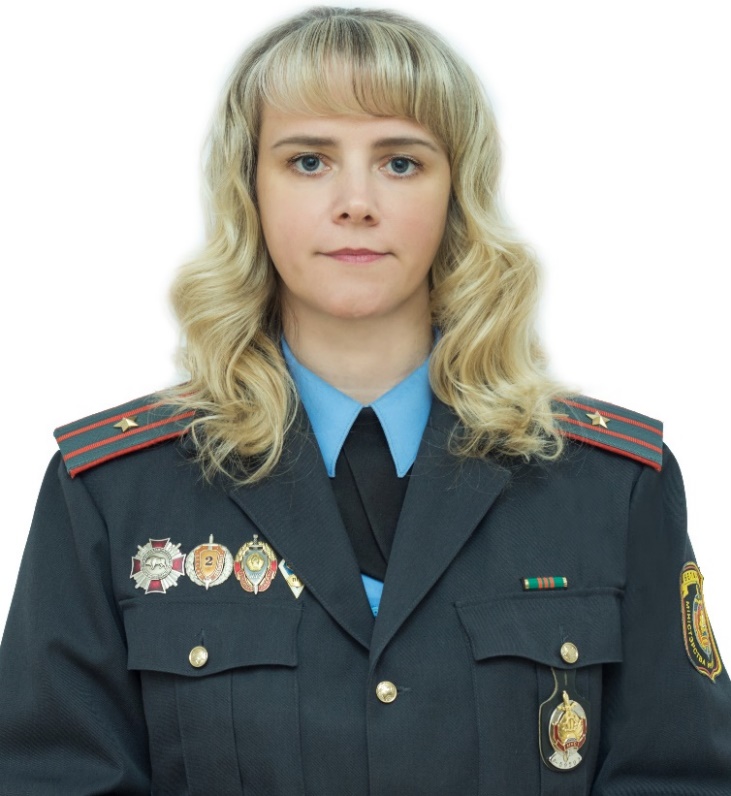 Начальник ИДН Орехова Светлана Юрьевнаслужебный телефон  464104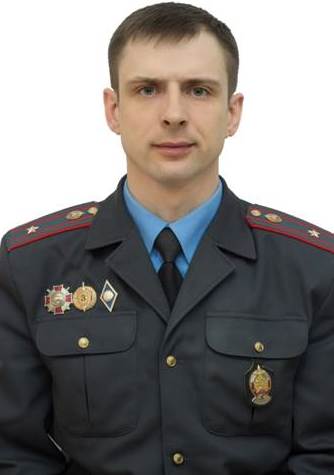 Старший участковый инспектор ИДН Зуев Евгений Владимировичслужебный телефон464024Микрорайон «Задвинье» г. Полоцка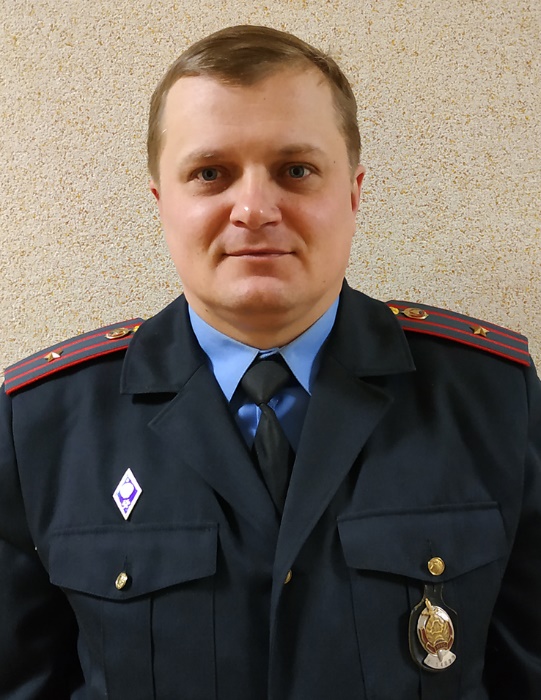 Участковый инспектор ИДН Зеленькевич Евгений Александровичслужебный телефон  464024Полоцкий район:Фариновский, Ветринский, Островщинский, Бабыничский, Экиманьский, Вороничский и Гомельский сельские Советы Полоцкого района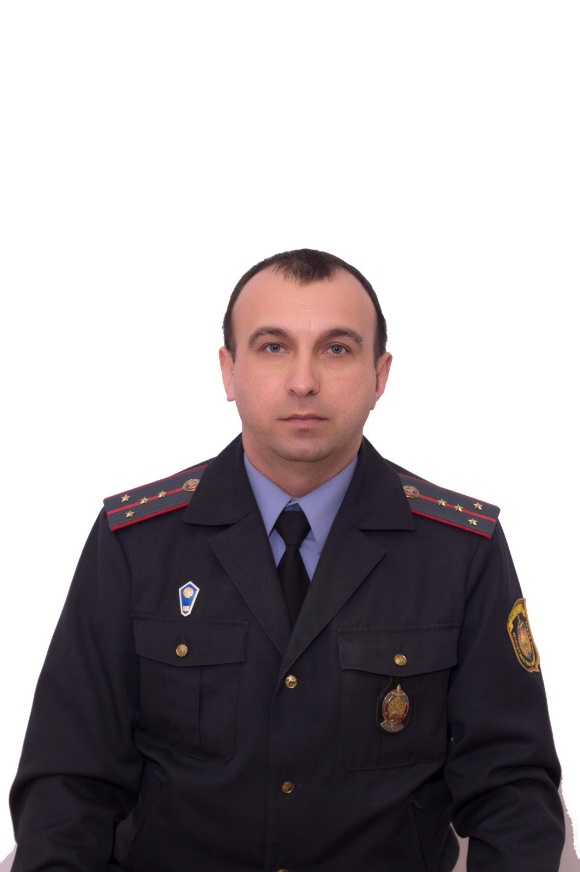 Участковый инспектор ИДН Первышев Алексей Алексеевичслужебный телефон464024Полоцкий район:Азинский, Боровухский, Горянский, Полотовский, Зеленковский, Малоситнянский, Солоникский сельские Советы Полоцкого района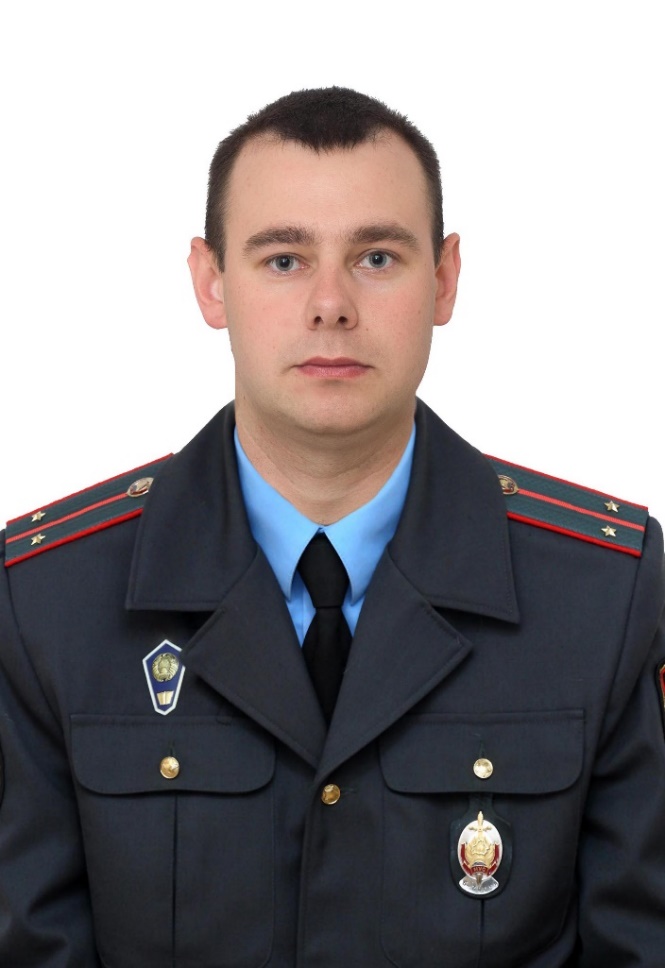 Участковый инспектор ИДНДжигун Иван Викторовичслужебный телефон464024Микрорайон «Аэропорт»                 г. Полоцка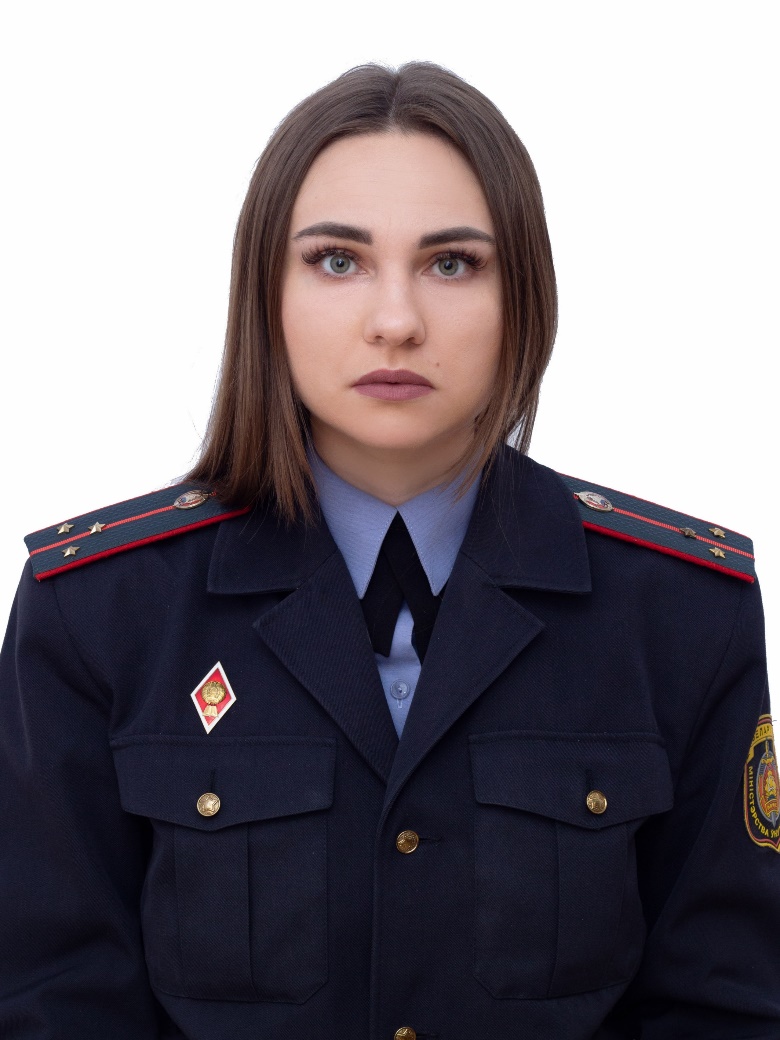 Участковый инспектор ИДНУстинович Татьяна Владимировнаслужебный телефон464024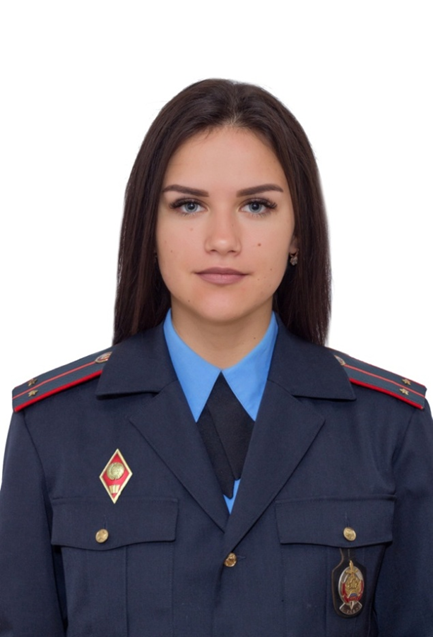 Участковый инспектор ИДНМедвецкая Анастасия Сергеевнаслужебный телефон464024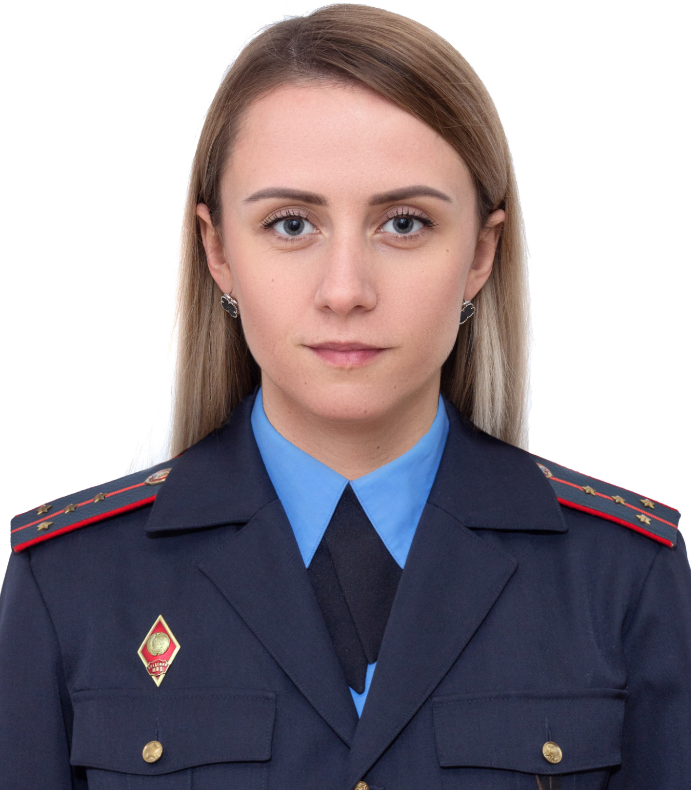 Участковый инспектор ИДНЛевантович Дарья Валерьевнаслужебный телефон464104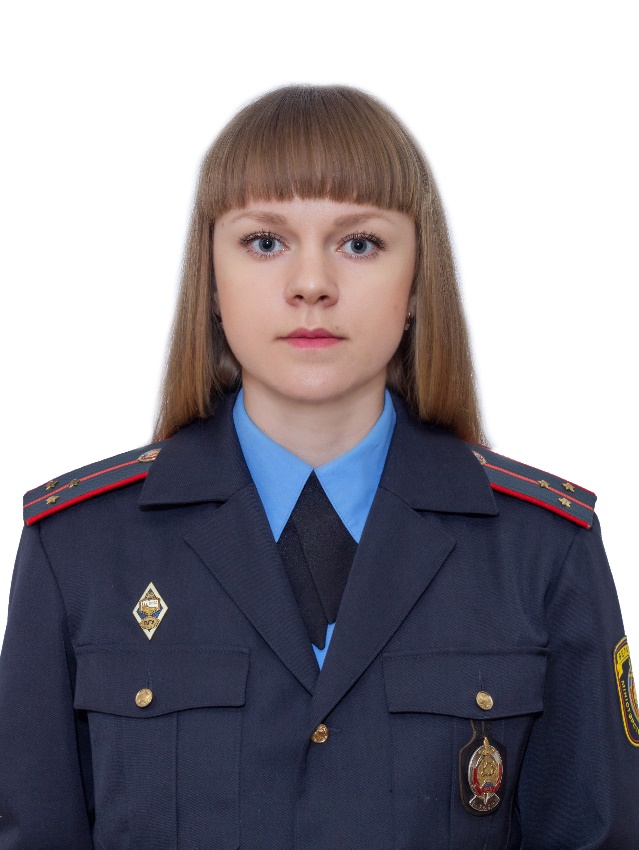 Старший инспектор ИДНБалабко Ника Владимировнаслужебный телефон464104Микрорайон «Центр» г. ПолоцкаМикрорайон «Лозовка»г. ПолоцкаМикрорайон «Громы»г. ПолоцкаЛиния Декрета №18 Президента Республики Беларусь